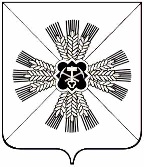 Финансовое управление администрации  Промышленновского муниципального округа  (Финансовое управление Промышленновского округа) П Р И К А З пгт. ПромышленнаяВ соответствии со статьей 160.1 Бюджетного кодекса Российской Федерации, приказом Министерства финансов Российской Федерации от 18.11.2022 № 172н «Об утверждении общих требований к регламенту реализации полномочий администратора доходов бюджета по взысканию дебиторской задолженности по платежам в бюджет, пеням и штрафам по ним», постановлением администрации Промышленновского муниципального округа  от  16.05.2023 № 568-П «Об утверждении Порядка осуществления органами местного самоуправления Промышленновского муниципального округа и (или) находящимися в их ведении казенными учреждениями бюджетных полномочий главных администраторов доходов бюджета Промышленновского муниципального округа»ПРИКАЗЫВАЮ:Утвердить прилагаемый регламент  реализации финансовым управлением администрации Промышленновского округа полномочий администратора доходов бюджета муниципального округа по взысканию дебиторской задолженности по платежам в бюджет, пеням и штрафам по ним. Разместить настоящий приказ на официальном сайте администрации Промышленновского муниципального округа в сети Интернет.Контроль за исполнением настоящего приказа возложить на начальника отдела бухгалтерского учета и отчетности Е.А. Дзалбо.Настоящий приказ вступает в силу с момента подписания.Начальник финансового управления Промышленновского округа				              И.А. ОвсянниковаУТВЕРЖЕНприказом финансового управления администрации Промышленновского муниципального округа от 25 мая 2023г № 24РЕГЛАМЕНТреализации финансовым управлением администрации Промышленновского муниципального округа полномочий администратора доходов бюджета муниципального округа по взысканию дебиторской задолженности по платежам в бюджет, пеням, и штрафам по нимОбщие положенияНастоящий регламент устанавливает порядок реализации  финансовым управлением администрации Промышленновского муниципального округа полномочий администратора доходов бюджета муниципального округа по взысканию дебиторской задолженности  по платежам в бюджет, пеням и штрафам по ним, являющимся источником формирования доходов бюджета Промышленновского муниципального округа, за исключением платежей, предусмотренных законодательством о налогах и сборах, законодательством Российской Федерации об обязательном социальном страховании от несчастных случаев на производстве и профессиональных заболеваний, правом Евразийского экономического союза и законодательством Российской Федерации о таможенном регулировании (далее соответственно – финансовое управление, регламент, дебиторская задолженность по доходам).В финансовом управлении реализацию полномочий по работе с дебиторской задолженностью по доходам в случаях, предусмотренных регламентом, обеспечивает 	отдел бухгалтерского учета и отчетности (далее – отдел БУиО).Основным направлением по работе с дебиторской задолженностью по доходам в финансовом управлении является:- вопросы работы с дебиторской задолженностью по доходам, образовавшимся вследствие реализации полномочий финансового управления в соответствии с Федеральным законом от 05.04.2013 № 44-ФЗ «О контрактной системе в сфере закупок товаров, работ, услуг для обеспечения государственных и муниципальных нужд» (далее – Федеральный закон № 44-ФЗ).Мероприятия по недопущению образования просроченной дебиторской задолженности по доходам, выявлению факторов, влияющих на образование просроченной дебиторской задолженности по доходамОбеспечение в порядки и  сроки, предусмотренные действующим законодательством и (или) договором (контрактом, соглашением), а в случае если такие сроки не установлены – ежеквартально, контроля за правильностью исчисления, полнотой и своевременностью осуществления платежей в бюджет Промышленновского муниципального округа, пеням и штрафам по ним, в том числе:- за фактическим зачислением платежей в бюджет Промышленновского муниципального округа в размерах и сроки, установленные законодательством Российской Федерации, договором (контрактом, соглашением);- за погашением начислений соответствующих платежей, являющихся источниками формирования доходов муниципального округа, в государственной информационной системе о государственных и муниципальных платежах, предусмотренной статьей 21.3 Федерального закона от 27.07.2010 № 210-ФЗ «Об организации предоставления государственных и муниципальных услуг» (далее – ГИС ГМП);- за исполнением графика платежей в связи с предоставлением отсрочки или рассрочки уплаты платежей и погашением дебиторской задолженности по доходам, образовавшейся в связи с неисполнением графика уплаты платежей в бюджет Промышленновского муниципального округа, а также за начислением процентов за предоставленную отсрочку или рассрочку и пени (штрафы) за просрочку уплаты платежей в бюджет муниципального округа в порядке и случаях, предусмотренных законодательством Российской Федерации и Промышленновского муниципального округа:- за своевременным начислением неустойки (штрафов, пени);- за своевременным составлением первичных учетных документов, обосновывающих возникновение дебиторской задолженности или оформляющих операции по ее увеличению (уменьшению), а также их отражением в бюджетном учете;2.2. Ежеквартальное проведение инвентаризации расчетов с должниками, включая сверку данных по доходам бюджета Промышленновского муниципального округа на основании информации о непогашенных начислениях, содержащейся в ГИС ГМП, в том числе оценки ожидаемых результатов работы по взысканию дебиторской задолженности по доходам, признания дебиторской задолженности по доходам сомнительной.2.3. В части дебиторской задолженности по доходам, образовавшимся вследствие реализации полномочий финансового управления в соответствии с Федеральным законом № 44-ФЗ, ежеквартально обеспечивается проведение мониторинга финансового (платежного) состояния должников, в том числе при проведении мероприятий по инвентаризации дебиторской задолженности по доходам, в частности, на предмет:- наличия сведений о взыскании с должника денежных средств в рамках исполнительного производства;- наличия сведений о возбуждении в отношении должника дела о банкротстве.Мероприятия по урегулированию дебиторской задолженности по доходам в досудебном порядкеМероприятия по урегулированию дебиторской задолженности по доходам в досудебном порядке (со дня истечения срока уплаты соответствующего платежа в бюджет муниципального округа (пеней, штрафов) до начала работы по их принудительному взысканию) включают в себя:- направление требования должнику о погашении образовавшейся задолженности (в случаях, когда денежное обязательство не предусматривает срок его исполнения и не содержит условия, позволяющего определить этот срок, а равно в случаях, когда срок исполнения обязательства определен моментом востребования);- направление претензии должнику о погашении образовавшейся задолженности в досудебном порядке в установленный законом срок или договором (контрактом, соглашением), срок досудебного урегулирования в случае, когда претензионный порядок урегулирования спора предусмотрен процессуальным законодательством Российской Федерации, договором (контрактом, соглашением);- рассмотрение вопроса о возможности расторжения договора (контракта, соглашения), предоставления отсрочки (рассрочки) платежа, реструктуризации дебиторской задолженности по доходам в порядке и случаях, предусмотренных законодательством Российской Федерации;- направление, в случае возникновения процедуры банкротства должника, требований по денежным обязательствам в порядке, в сроки и в случаях, предусмотренных законодательством Российской Федерации о банкротстве.Отдел БУиО при выявлении в ходе контроля за поступлением доходов в бюджет муниципального округа нарушений контрагентом условий договора (контракта, соглашения) в части, касающейся уплаты денежных средств, в срок не позднее 30 календарных дней с момента образования просроченной дебиторской задолженности:- производит расчет задолженности по пеням и штрафам;- направляет должнику требование (претензию) о погашении задолженности в 15-дневный срок с приложением расчета задолженности по пеням и штрафам.Требование (претензия) об имеющейся просроченной дебиторской задолженности и пени направляется в адрес должника по почте заказным письмом или в ином порядке, установленном законодательством Российской Федерации или договором (контрактом, соглашением).При добровольном исполнении обязательства в срок, указанный	  в требовании (претензии), претензионная работа в отношении должника прекращается.Мероприятия по принудительному взысканию дебиторской задолженности по доходамПри отсутствии добровольного  исполнения требования (претензии) должником в установленный для погашения задолженности срок, взыскание задолженности производится в судебном порядке.Взыскание просроченной дебиторской задолженности в судебном порядке осуществляется в сроки и в порядке, установленными действующим законодательством Российской Федерации:- юридический отдел администрации Промышленновского муниципального округа (далее – юридический отдел) в течение срока исковой давности, определяемого в соответствии с процессуальным законодательством, обеспечивает подготовку необходимых материалов и документов во взаимодействии с финансовым управлением по дебиторской задолженности по доходам, образовавшимся вследствие реализации полномочий финансового управления в соответствии с Федеральным законом № 44-ФЗ, а также подачу искового заявления в суд;- юридический отдел обеспечивает сопровождение дела в суде первой инстанции по взысканию дебиторской задолженности по доходам, а при необходимости (целесообразности и наличия законных оснований) – обжалование в судах апелляционной и кассационной инстанций в сроки, определяемые в соответствии с процессуальным законодательством.На стадии принудительного исполнения службой судебных приставов судебных актов о взыскании просроченной дебиторской задолженности с должника, юридический отдел и (или) финансовое управление осуществляет, при необходимости, взаимодействие со службой судебных приставов. От25 мая 2023г№24